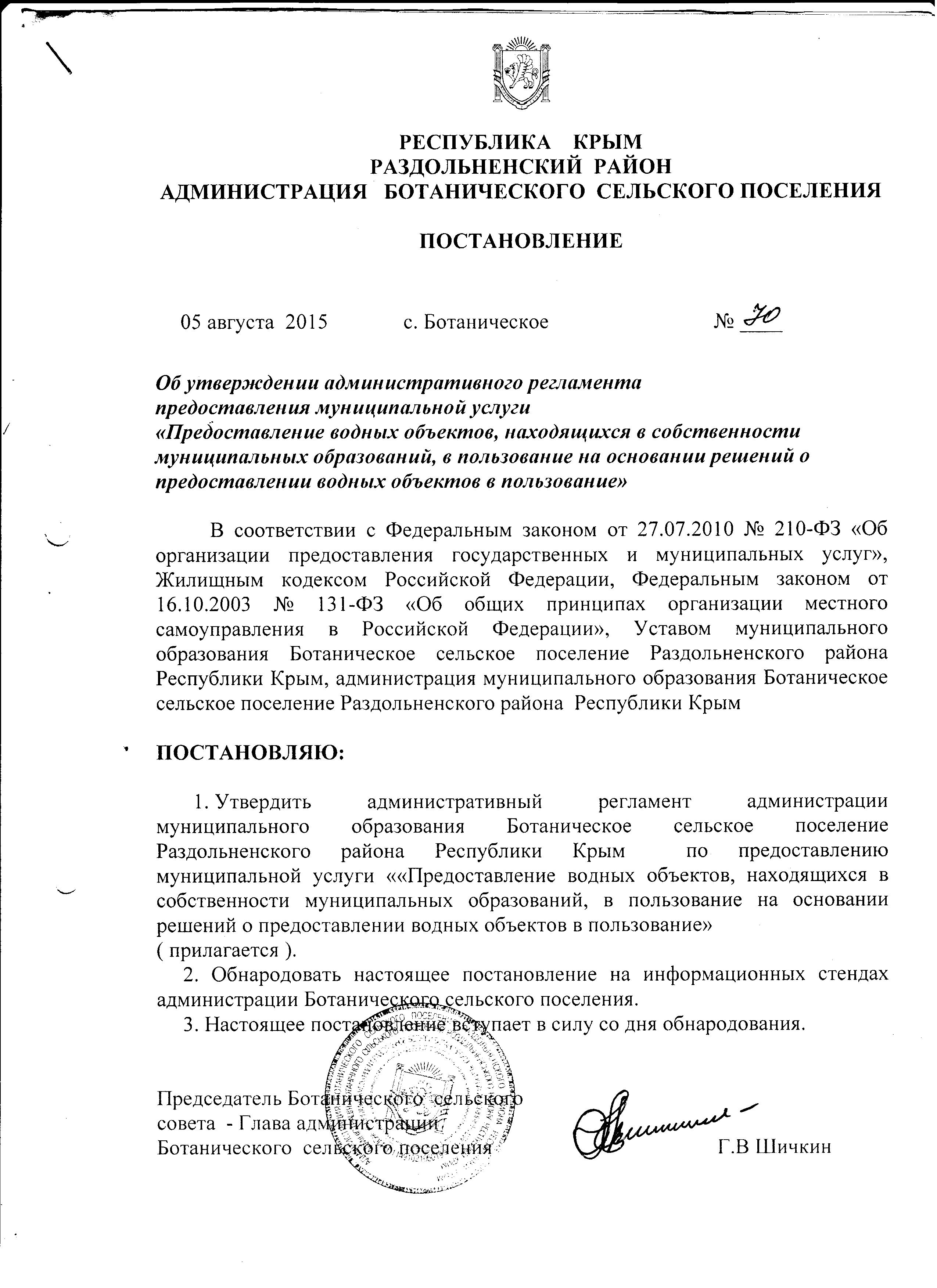 АДМИНИСТРАТИВНЫЙ РЕГЛАМЕНТПРЕДОСТАВЛЕНИЯ МУНИЦИПАЛЬНОЙ УСЛУГИ«Предоставление водных объектов, находящихся в собственности муниципальных образований, в пользование на основании решений о предоставлении водных объектов в пользование»1. Общие положенияПредмет регулирования административного регламента1.1. Административный регламент предоставления муниципальной услуги «Предоставление водных объектов, находящихся в собственности муниципальных образований, в пользование на основании решений о предоставлении водных объектов в пользование» (далее - административный регламент), определяет порядок, сроки и последовательность действий (административных процедур), формы контроля за исполнением, ответственность должностных лиц органов, предоставляющих муниципальные услуги, за несоблюдение ими требований регламентов при выполнении административных процедур (действий), порядок обжалования действий (бездействия) должностного лица, а также принимаемого им решения при предоставлении муниципальной услуги (далее – муниципальная услуга).Настоящий административный регламент разработан в целях упорядочения административных процедур и административных действий, повышения качества предоставления и доступности муниципальной услуги, устранения избыточных действий и избыточных административных процедур, сокращения количества документов, представляемых заявителями для получения муниципальной услуги, применения новых оптимизированных форм документов, снижения количества взаимодействий заявителей с должностными лицами, сокращения срока предоставления муниципальной услуги, а также сроков исполнения отдельных административных процедур и административных действий в рамках предоставления муниципальной услуги, если это не противоречит федеральным законам, нормативным правовым актам Президента Российской Федерации и Правительства Российской Федерации, нормативным правовым актам Республики Крым, муниципальным правовым актам.Описание заявителей, а также физических и юридических лиц, имеющих право в соответствии с законодательством Российской Федерации либо в силу наделения их заявителями в порядке, установленном законодательством Российской Федерации, полномочиями выступать от их имени при взаимодействии с соответствующими органами местного самоуправления и иными организациями при предоставлении муниципальной услуги1.2. Заявителями являются получатели муниципальной услуги, а также их представители, законные представители, действующие в соответствии с законодательством Российской Федерации, Республики Крым или на основании доверенности (далее – представители).К получателям муниципальной услуги относятся физические и юридические лица.Требования к порядку информированияо порядке предоставления муниципальной услуги1.3. Информация о местах нахождения и графике работы органов местного самоуправления, предоставляющих муниципальную услугу, их структурных подразделениях, организациях, участвующих в предоставлении муниципальной услуги, способы получения информации о местах нахождения и графиках работы государственных органов, органов местного самоуправления и организаций, обращение в которые необходимо для предоставления муниципальной услуги, а также многофункциональных центров предоставления государственных и муниципальных услуг, справочных телефонах структурных подразделений органов местного самоуправление, предоставляющих муниципальную услугу, организаций, участвующих в предоставлении муниципальной услуги, в том числе номер телефона-автоинформатора, адресах их электронной почты содержится в Приложении 1 к административному регламенту.1.4. Информация о порядке предоставления муниципальной услуги, услуг, необходимых и обязательных для предоставления муниципальной услуги, размещается:на информационных стендах, расположенных в Ботническом сельском поселении Раздольненского района Республики Крым (далее также – ОМСУ) по адресу: 296213, Республика Крым, Раздольненский район, с. Ботаническое, ул.Победы 1А ; тел. 93-642 ,93-647 ;в электронном виде в информационно-телекоммуникационной сети Интернет (далее – сеть Интернет): - на официальном информационном портале органа местного самоуправления, предоставляющего муниципальную услугу (далее также – ОМСУ): 1.5. Информацию о порядке предоставления муниципальной услуги, а также сведения о ходе предоставления муниципальной услуги можно получить:посредством телефонной связи по номеру МФЦ;при личном обращении в МФЦ;;при письменном обращении в МФЦ;посредством телефонной связи по номеру ОМСУ; при личном обращении в ОМСУ; при письменном обращении в ОМСУ; путем публичного информирования.1.6. Информация о порядке предоставления муниципальной услуги должна содержать:сведения о порядке получения муниципальной услуги; категории получателей муниципальной услуги; адрес места приема документов МФЦ для предоставления муниципальной услуги, режим работы МФЦ; адрес места приема документов ОМСУ для предоставления муниципальной услуги, режим работы ОМСУ;порядок передачи результата заявителю; сведения, которые необходимо указать в заявлении о предоставлении муниципальной услуги; перечень документов, необходимых для предоставления муниципальной услуги (в том числе с разделением таких документов на документы, которые заявитель обязан предоставить самостоятельно, и документы, которые заявитель вправе предоставить по собственной инициативе);срок предоставления муниципальной услуги;сведения о порядке обжалования действий (бездействия) и решений должностных лиц.Консультации по процедуре предоставления муниципальной услуги осуществляются сотрудниками ОМСУ или МФЦ в соответствии с должностными инструкциями.При ответах на телефонные звонки и личные обращения сотрудники ОМСУ или МФЦ, ответственные за информирование, подробно, четко и в вежливой форме информируют обратившихся заявителей по интересующим их вопросам.Устное информирование каждого обратившегося за информацией заявителя осуществляется не более 15 минут.В случае если для подготовки ответа на устное обращение требуется более продолжительное время, сотрудник ОМСУ или МФЦ, ответственный за информирование, предлагает заинтересованным лицам перезвонить в определенный день и в определенное время. К назначенному сроку должен быть подготовлен ответ по вопросам заявителей, в случае необходимости ответ готовится при взаимодействии с должностными лицами структурных подразделений органов и организаций, участвующих в предоставлении муниципальной услуги.В случае если предоставление информации, необходимой заявителю, не представляется возможным посредством телефона, сотрудник ОМСУ или МФЦ, принявший телефонный звонок, разъясняет заявителю право обратиться с письменным обращением в ОМСУ или МФЦ и требования к оформлению обращения.Ответ на письменное обращение направляется заявителю в течение 5 рабочих со дня регистрации обращения в ОМСУ или МФЦ.Письменный ответ на обращение должен содержать фамилию и номер телефона исполнителя и направляется по почтовому адресу, указанному в обращении.В случае если в обращении о предоставлении письменной консультации по процедуре предоставления муниципальной услуги не указана фамилия заявителя, направившего обращение, и почтовый адрес, по которому должен быть направлен ответ, ответ на обращение не дается.Публичное информирование о порядке предоставления муниципальной услуги осуществляется посредством размещения соответствующей информации в средствах массовой информации, в том числе в газете, на официальном сайте ОМСУ или МФЦ.Прием документов, необходимых для предоставления муниципальной услуги, осуществляется по адресу ОМСУ или МФЦ.2. Стандарт предоставления муниципальной услугиНаименование муниципальной услуги2.1. Наименование муниципальной услуги: «Предоставление водных объектов, находящихся в собственности муниципальных образований, в пользование на основании решений о предоставлении водных объектов в пользование».Наименование органа, непосредственно предоставляющего муниципальную услугу2.2. Предоставление муниципальной услуги осуществляется Ботаническим сельским поселением Раздольненского района Республики Крым (далее – ОМСУ, уполномоченный орган).Органы и организации, участвующие в предоставлении муниципальной услуги, обращение в которые необходимо для предоставления муниципальной услуги2.3. Органы и организации, участвующие в предоставлении муниципальной услуги, обращение в которые необходимо для предоставления муниципальной услуги: 2.3.1. Федеральная налоговая служба – в части предоставления сведений (выписки) из Единого государственного реестра юридических лиц, Единого государственного реестра индивидуальных предпринимателей, сведений о постановке на учет;2.3.2. Территориальный орган Федеральной службы по гидрометеорологии и мониторингу окружающей среды – в части предоставления сведений о водном объекте;2.332. Федеральная служба по надзору в сфере защиты прав потребителей и благополучия человека – в части согласования условий использования водного объекта в случае забора (изъятия) водных ресурсов из поверхностных водных объектов; 2.3.4. Федеральное агентство по рыболовству - в части согласования условий использования водного объекта в случае использования водного объекта рыбохозяйственного значения;2.3.5. Федеральное агентство морского и речного транспорта - в части согласования условий использования водного объекта в случае использования водного объекта в акватории морского и речного порта, а также в пределах внутренних водных путей Российской Федерации.МФЦ, ОМСУ не вправе требовать от заявителя:- представления документов и информации или осуществления действий, представление или осуществление которых не предусмотрено нормативными правовыми актами, регулирующими отношения, возникающие в связи с предоставлением муниципальной услуги;- представления документов и информации, в том числе подтверждающих внесение заявителем платы за предоставление муниципальной услуги, которые находятся в распоряжении органов, предоставляющих муниципальные услуги, государственных органов, иных органов местного самоуправления либо подведомственных государственным органам или органам местного самоуправления организаций в соответствии с нормативными правовыми актами Российской Федерации, нормативными правовыми актами Республики Крым, муниципальными правовыми актами, за исключением документов, включенных в определенный частью 6 статьи 7 Федерального закона от 27 июля 2010 г. № 210-ФЗ «Об организации предоставления государственных и муниципальных услуг» перечень документов. Заявитель вправе представить указанные документы и информацию по собственной инициативе;- осуществления действий, в том числе согласований, необходимых для получения муниципальной услуги и связанных с обращением в государственные органы, иные органы местного самоуправления, организации, за исключением получения услуг, включенных в перечни, указанные в части 1 статьи 9 Федерального закона от 27 июля 2010 г. № 210-ФЗ «Об организации предоставления государственных и муниципальных услуг», и получения документов и информации, предоставляемых в результате предоставления таких услуг.Результат предоставления муниципальной услуги2.4. Результатом предоставления муниципальной услуги является:1) принятие решения о предоставлении заявителю водного объекта в пользование, которое направляется на регистрацию в государственном водном реестре, 2) Мотивированный отказ в предоставлении водного объекта в пользованиеСрок предоставления муниципальной услуги2.5. Максимальный срок предоставления муниципальной услуги составляет не более тридцати календарных дней, исчисляемых со дня регистрации в ОМСУ заявления с документами, обязанность по представлению которых возложена на заявителя, и (или) тридцати календарных дней, исчисляемых со дня регистрации заявления с документами, обязанность по представлению которых возложена на заявителя, в МФЦ.Срок направления межведомственного запроса о предоставлении документов, указанных в пункте 2.8 административного регламента, составляет не более одного рабочего дня с момента регистрации в ОМСУ или МФЦ заявления и прилагаемых к нему документов, принятых у заявителя.Срок подготовки и направления ответа на межведомственный запрос составляет не более пяти рабочих дней со дня поступления такого запроса в орган, ответственный за направление ответа на межведомственный запрос.Максимальный срок принятия решения о предоставлении водного объекта в пользование составляет не более тридцати календарных дней с момента получения ОМСУ полного комплекта документов. Максимальный срок принятия решения о предоставлении водного объекта в пользование составляет не более тридцати календарных дней с момента получения ОМСУ полного комплекта документов из МФЦ (за исключением документов, находящихся в распоряжении ОМСУ – данные документы получаются ОМСУ самостоятельно в порядке внутриведомственного взаимодействия).Срок выдачи заявителю принятого ОМСУ решения составляет не более трех рабочих дней со дня принятия соответствующего решения таким органом.Правовые основания для предоставления муниципальной услуги2.6. Предоставление муниципальной услуги осуществляется в соответствии со следующими нормативными правовыми актами:- Водным кодексом Российской Федерации от 3 июня 2006 г. № 74-ФЗ ("Собрание законодательства РФ", 05.06.2006, № 23, ст. 2381,"Парламентская газета", № 90-91, 08.06.2006,"Российская газета", № 121, 08.06.2006);- Федеральным законом от 27 июля 2010 г. № 210-ФЗ «Об организации предоставления государственных и муниципальных услуг» ("Российская газета", № 168, 30.07.2010,"Собрание законодательства РФ", 02.08.2010, № 31, ст. 4179);- Федеральным законом Российской Федерации от 2 мая 2006 г. № 59-ФЗ «О порядке рассмотрения обращений граждан Российской Федерации» ("Российская газета", № 95, 05.05.2006,"Собрание законодательства РФ", 08.05.2006, № 19, ст. 2060,"Парламентская газета", N 70-71, 11.05.2006);- Постановлением Правительства Российской Федерации от 30 декабря 2006 г. № 844 «О порядке подготовки и принятия решения о предоставлении водного объекта в пользование» ("Собрание законодательства РФ", 01.01.2007, № 1 (2 ч.), ст. 295,"Российская газета", № 4, 12.01.2007);- Постановлением Правительства Российской Федерации от 16 мая 2011 г. N 373 «О разработке и утверждении административных регламентов исполнения государственных функций и административных регламентов предоставления государственных услуг» ("Собрание законодательства РФ", 30.05.2011, N 22, ст. 3169);- Постановлением Правительства Российской Федерации от 28 апреля 2007 г. № 253 «О порядке ведения государственного водного реестра» ("Собрание законодательства РФ", 07.05.2007, № 19, ст. 2357);- Приказом МПР России от 14 марта 2007 г. № 56 «Об утверждении типовой формы решения о предоставлении водного объекта в пользование» ("Бюллетень нормативных актов федеральных органов исполнительной власти", № 22, 28.05.2007).Исчерпывающий перечень документов (информации), необходимых в соответствии с законодательными или иными нормативными правовыми актами для предоставления муниципальной услуги, услуг, необходимых и обязательных для предоставления муниципальной услуги, которые заявитель должен представить самостоятельно, способы их получения заявителями, в том числе в электронной форме, и порядок их представления2.7. Исчерпывающий перечень документов (информации), необходимых в соответствии с нормативными правовыми актами для предоставления муниципальной услуги, подлежащих представлению заявителем, способы их получения заявителем, в том числе в электронной форме, порядок их представления предусмотрены настоящим административным регламентом применительно к конкретной административной процедуре.2.7.1. Образец заявления о предоставлении водного объекта или его части в пользование на основании решения о предоставлении водного объекта в пользование приведен в приложении 2 к настоящему Регламенту.В бумажном виде образец заявления можно получить в уполномоченном органе или многофункциональном центре, а в электронном - на официальном сайте уполномоченного органа.Перечень прилагаемых к заявлению документов:1) копии учредительных документов - для юридического лица;2) копия документа, удостоверяющего личность, - для физического лица;3) документ, подтверждающий полномочия лица на осуществление действий от имени заявителя, - при необходимости;4) информация о намечаемых заявителем водохозяйственных мероприятиях и мероприятиях по охране водного объекта с указанием размера и источников средств, необходимых для их реализации;5) копия правоустанавливающего документа на земельный участок, право на который не зарегистрировано в Едином государственном реестре прав на недвижимое имущество и сделок с ним (в случае использования водного объекта для строительства причалов);6) сведения о наличии контрольно-измерительной аппаратуры для контроля качества воды в водном объекте;7) материалы в графической форме с отображением водного объекта, указанного в заявлении о предоставлении водного объекта в пользование, и размещения средств и объектов водопользования, а также пояснительная записка к ним.Дополнительно для сброса сточных и (или) дренажных вод:8) расчет и обоснование заявленного объема сброса сточных и (или) дренажных вод и показателей их качества по каждому выпуску;8.1) поквартальный график сброса сточных вод;9) сведения о наличии контрольно-измерительной аппаратуры для учета объемов и контроля (наблюдения) качества сбрасываемых сточных и (или) дренажных вод;10) графические материалы с обозначением места предполагаемого сброса сточных и (или) дренажных вод по каждому выпуску.Дополнительно для:строительства причалов, судоподъемных и судоремонтных сооружений;создания стационарных и (или) плавучих платформ, искусственных островов на землях, покрытых поверхностными водами;строительства гидротехнических сооружений, мостов, а также подводных и подземных переходов, трубопроводов, подводных линий связи, других линейных объектов, если такое строительство связано с изменением дна и берегов водных объектов:11) сведения о технических параметрах указанных сооружений (площадь и границы используемой для их размещения акватории водного объекта с учетом размеров охранных зон этих сооружений, длина, ширина и высота сооружений, глубина прокладки подводных коммуникаций и конструктивные особенности, связанные с обеспечением их безопасности);12) копия документа об утверждении проектно-сметной документации, в которой отражены технические параметры предполагаемых к созданию и строительству сооружений.Дополнительно для разведки и добычи полезных ископаемых:13) лицензия на пользование недрами.Дополнительно для забора (изъятия) водных ресурсов для орошения земель сельскохозяйственного назначения (в том числе лугов и пастбищ):14) расчет и обоснование заявленного объема забора (изъятия) водных ресурсов из водного объекта по каждому водозабору;15) сведения о наличии контрольно-измерительной аппаратуры для учета объема водных ресурсов, забираемых (изымаемых) из водного объекта;16) сведения о технических параметрах водозаборных сооружений и мерах по предотвращению попадания рыб и других водных биологических ресурсов в эти сооружения или копия документа об утверждении проектно-сметной документации с указанием таких сведений для намечаемых к строительству водозаборных сооружений.Копии документов, предусмотренных подпунктами 1-7; 11; 12 пункта 2.7.1 Регламента, представляются с предъявлением оригинала, если копии не засвидетельствованы в нотариальном порядке.Копии документов заверяются работником уполномоченного органа, осуществляющим их прием, путем внесения записи об их соответствии оригиналам с указанием даты, должности, фамилии, инициалов лица, сделавшего запись.Заявление и документы, предусмотренные настоящим административным регламентом, подаются на бумажном носителе или в форме электронного документа. Заявление и документы в случае их направления в форме электронных документов подписываются усиленной квалифицированной электронной подписью соответственно заявителя или уполномоченных на подписание таких документов представителей заявителя в порядке, установленном законодательством Российской Федерации.Электронные документы должны соответствовать требованиям, установленным в пункте 2.26 административного регламента.Заявление и приложенные к нему документы не должны содержать подчисток, приписок, зачеркнутых слов и иных неоговоренных исправлений, тексты в них должны быть написаны разборчиво, без сокращений.Копии документов, прилагаемых к заявлению, направленные заявителем по почте должны быть нотариально удостоверены.Исчерпывающий перечень документов (информации), необходимых в соответствии с законодательными или иными нормативными правовыми актами для предоставления муниципальной услуги, которые заявитель вправе представить по собственной инициативе, так как они подлежат получению в рамках межведомственного информационного взаимодействия2.8. Документами, необходимыми в соответствии с нормативными правовыми актами для предоставления муниципальной услуги, которые подлежат получению в рамках межведомственного информационного взаимодействия, являются: а) выписка из Единого государственного реестра юридических лиц;б) выписка из Единого государственного реестра индивидуальных предпринимателей;в) копия свидетельства о постановке на учет в налоговом органе.2.9. Документы, указанные в пункте 2.8 административного регламента, могут быть представлены заявителем по собственной инициативе.Исчерпывающий перечень оснований для отказа в приеме документов, необходимых для предоставления муниципальной услуги2.10. Основаниями для отказа в приеме документов, необходимых для предоставления муниципальной услуги, не предусмотрены.Исчерпывающий перечень оснований для приостановленияили отказа в предоставлении муниципальной услуги2.11. Приостановление предоставления муниципальной услуги не предусмотрено.2.12. Исчерпывающий перечень оснований для отказа в приеме документов, необходимых для предоставления государственной услуги.2.12.1. Отказ в рассмотрении вопроса о предоставлении в пользование водного объекта или его части на основании решения о предоставлении водного объекта в пользование направляется заявителю в случае, если документы для предоставления водного объекта или его части на основании решения о предоставлении водного объекта в пользование представлены не в полном объеме.2.12.2.. Исчерпывающий перечень оснований для отказа в предоставлении государственной услугиВ случае признания невозможным использования водного объекта или его части для заявленной цели уполномоченный орган направляет заявителю мотивированный отказ в предоставлении данного водного объекта в пользование.Отказ в предоставлении водного объекта в пользование направляется заявителю в следующих случаях:документы, указанные в пункте 2.7. Регламента, представлены с нарушением требований, установленных Правилами и настоящим Регламентом;получен отказ федеральных органов исполнительной власти (их территориальных органов), указанных в подпункте 2.3 настоящего Регламента, в согласовании условий водопользования;право пользования частью водного объекта, указанной в заявлении, предоставлено другому лицу, либо водный объект, указанный в заявлении, предоставлен в обособленное водопользование;использование водного объекта в заявленных целях запрещено или ограничено в соответствии с законодательством Российской Федерации.После устранения оснований для отказа в предоставлении муниципальной услуги в случаях, предусмотренных пунктом 2.12 административного регламента, заявитель вправе обратиться повторно за получением муниципальной услуги.Перечень услуг, которые являются необходимыми и обязательными для предоставления муниципальной услуги, в том числе сведения о документе (документах), выдаваемом (выдаваемых) организациями, участвующими в предоставлении муниципальной услуги2.13. Услугой, необходимой и обязательной для предоставления муниципальной услуги, является выдача сведений о водном объекте.Данная услуга предоставляется территориальными органами Федеральной службы по гидрометеорологии и мониторингу окружающей среды по самостоятельным обращениям заявителей.В результате предоставления данной услуги заявителю выдаются сведения о водном объекте.Размер платы, взимаемой с заявителя при предоставлении муниципальной услуги, и способы ее взимания в случаях, предусмотренных федеральными законами, принимаемыми в соответствии с ними иными нормативными правовыми актами Российской Федерации, нормативными правовыми актами субъектов Российской Федерации, муниципальными правовыми актами2.14. Административные процедуры по предоставлению муниципальной услуги осуществляются бесплатно.Порядок, размер и основания взимания платы за предоставление услуг, необходимых и обязательных для предоставления муниципальной услуги, включая информацию о методиках расчета такой платы2.15. Нотариальное удостоверение копий документов осуществляется на платной основе в соответствии с Налоговым кодексом Российской Федерации.Максимальный срок ожидания в очереди при подаче запросао предоставлении муниципальной услуги, услуги организации, участвующей в предоставлении муниципальной услуги, и при получениирезультата предоставления таких услуг2.16. Максимальный срок ожидания в очереди при подаче документов для получения муниципальной услуги и при получении результата предоставления муниципальной услуги составляет 60 минут. Максимальный срок ожидания в очереди при подаче запроса о предоставлении услуги и при получении результата такой услуги в организацию, участвующую в предоставлении муниципальной услуги, составляет 20 минут.Срок ожидания в очереди для получения консультации не должен превышать 12 минут; срок ожидания в очереди в случае приема по предварительной записи не должен превышать 10 минут.При подаче заявления с сопутствующими документами посредством почты, факса или через Портал необходимость ожидания в очереди исключается.Порядок и срок регистрации запроса заявителя о предоставлении муниципальной услуги, услуги организации, участвующей в предоставлении муниципальной услуги, в том числе в электронной форме2.17. Порядок регистрации заявления и прилагаемых к нему документов предусмотрен настоящим административным регламентом применительно к конкретной административной процедуре.Заявление и прилагаемые к нему документы регистрируются в день их поступления.Срок регистрации обращения заявителя не должен превышать 10 минут.В случае если заявитель представил правильно оформленный и полный комплект документов, срок их регистрации не должен превышать 15 минут.Срок регистрации обращения заявителя в организацию, участвующую в предоставлении муниципальной услуги, не должен превышать 15 минут.При направлении заявления через Портал регистрация электронного заявления осуществляется в автоматическом режиме.Требования к помещениям, в которых предоставляютсямуниципальные услуги, услуги организации, участвующей в предоставлении муниципальной услуги, к местам ожидания и приема заявителей, размещению и оформлению визуальной, текстовой и мультимедийной информациио порядке предоставления муниципальной услугиПри организации предоставления муниципальной услуги в ОМСУ:Место приема должно быть оборудовано стульями для сотрудника и заявителя, а также столом для раскладки документов.Информация о фамилии, имени, отчестве и должности сотрудника уполномоченного органа, осуществляющего прием, размещается на личной информационной табличке или на рабочем месте сотрудника.Информирования оборудуется информационными стендами, содержащими информацию, необходимую для получения муниципальной услуги.Стенды должны располагаться в доступном для просмотра месте, представлять информацию в удобной для восприятия форме. Информационные стенды должны содержать актуальную и исчерпывающую информацию, необходимую для получения муниципальной услуги, включая образцы заполнения документов.При организации предоставления муниципальной услуги в МФЦ:Сектор информирования и ожидания включает в себя:а) информационные стенды, содержащие актуальную и исчерпывающую информацию, необходимую для получения муниципальной услуги;Рабочее место работника МФЦ оборудуется персональным компьютером с возможностью доступа к необходимым информационным системам, печатающим и сканирующим устройствами.Здание (помещение) МФЦ оборудуется информационной табличкой (вывеской), содержащей полное наименование МФЦ, а также информацию о режиме его работы.обеспечивающими безопасность и комфортное пребывание заявителей.2.19.1. Организации, участвующие в предоставлении муниципальной услуги, должны отвечать следующим требованиям:к информационно-телекоммуникационной сети «Интернет»;Рабочее место работника организации, участвующей в предоставлении муниципальной услуги, оборудуется персональным компьютером с возможностью доступа к необходимым информационным системам, печатающим и сканирующим устройствами.Обслуживание заявителей в организации, участвующей в предоставлении муниципальной услуги, осуществляется в соответствии со следующими требованиями:а) прием заявителей осуществляется не менее 3 дней в неделю и не менее 6 часов в день;б) максимальный срок ожидания в очереди – 60 минут;Условия комфортности приема заявителей должны соответствовать следующим требованиям:а) наличие информационных стендов, содержащих актуальную и исчерпывающую информацию, необходимую для получения необходимых и обязательных услуг, в том числе:перечень необходимых и обязательных услуг, предоставление которых организовано;сроки предоставления необходимых и обязательных услуг;размеры платежей, уплачиваемых заявителем при получении необходимых и обязательных услуг, порядок их уплаты;информацию о дополнительных (сопутствующих) услугах, размерах и порядке их оплаты;порядок обжалования действий (бездействия), а также решений работников организации, предоставляющей необходимые и обязательные услуги;информацию о предусмотренной законодательством Российской Федерации ответственности работников организаций, предоставляющих необходимые и обязательные услуги, за нарушение порядка их предоставления;режим работы и адреса иных организаций, предоставляющих необходимые и обязательные услуги, находящихся на территории субъекта Российской Федерации;иную информацию, необходимую для получения необходимой и обязательной услуги;б) наличие стульев, кресельных секций, скамей услуг;Показатели доступности и качества муниципальных услуг2.20. Показатели доступности и качества муниципальных услуг:1) доступность информации о порядке и стандарте предоставления муниципальной услуги, об образцах оформления документов, необходимых для предоставления муниципальной услуги, размещенных на информационных стендах, на официальном информационном портале МФЦ, ОМСУ, на сайте информационной системы (далее – Портал);2) доступность информирования заявителей в форме индивидуального (устного или письменного) информирования; публичного (устного или письменного) информирования о порядке, стандарте, сроках предоставления муниципальной услуги;3) соблюдение сроков исполнения административных процедур;4) соблюдение времени ожидания в очереди при подаче запроса о предоставлении муниципальной услуги и при получении результата предоставления муниципальной услуги;5) соблюдение графика работы с заявителями по предоставлению муниципальной услуги;6) доля заявителей, получивших муниципальную услугу в электронном виде;7) количество взаимодействий заявителя с должностными лицами при предоставлении муниципальной услуги и их продолжительность; 8) возможность получения информации о ходе предоставления муниципальной услуги, в том числе с использованием информационно-телекоммуникационных технологий;9) возможность получения муниципальной услуги в многофункциональном центре предоставления государственных и муниципальных услуг.Иные требования, в том числе учитывающие особенности предоставления муниципальной услуги в многофункциональных центрах предоставления государственных и муниципальных услуг и особенности предоставления муниципальной услуги в электронной форме2.21. Предоставление муниципальной услуги может быть организовано ОМСУ через МФЦ по принципу «одного окна», в соответствии с которым предоставление муниципальной услуги осуществляется после однократного обращения заявителя с соответствующим запросом, а взаимодействие с органами, предоставляющими государственные услуги, или органами, предоставляющими муниципальные услуги, осуществляется МФЦ без участия заявителя.2.22. При участии МФЦ предоставлении муниципальной услуги, МФЦ осуществляют следующие административные процедуры:1) прием и рассмотрение запросов заявителей о предоставлении муниципальной услуги;2) информирование заявителей о порядке предоставления муниципальной услуги в МФЦ, о ходе выполнения запросов о предоставлении муниципальной услуги, а также по иным вопросам, связанным с предоставлением муниципальной услуги;3) взаимодействие с государственными органами и органами местного самоуправления по вопросам предоставления муниципальной услуги, а также с организациями, участвующими в предоставлении муниципальной услуги, в том числе посредством направления межведомственного запроса с использованием информационно-технологической и коммуникационной инфраструктуры;4) выдачу заявителям документов органа, предоставляющего муниципальную услугу, по результатам предоставления муниципальной услуги.2.23. МФЦ участвует в предоставлении муниципальной услуги в порядке, предусмотренном разделом 3 настоящего административного регламента для осуществления соответствующих административных процедур.2.24. Предоставление муниципальной услуги может осуществляться в электронной форме через Портал, с использованием электронной подписи и универсальной электронной карты.2.25. Перечень классов средств электронной подписи, которые допускаются к использованию при обращении за получением муниципальной услуги, оказываемой с применением усиленной квалифицированной электронной подписи, определяется на основании утверждаемой уполномоченным федеральным органом исполнительной власти по согласованию с Федеральной службой безопасности Российской Федерации модели угроз безопасности информации в информационной системе, используемой в целях приема обращений за получением муниципальной услуги и (или) предоставления такой услуги.2.26. Требования к электронным документам и электронным копиям документов, предоставляемым через Портал:1) размер одного файла, предоставляемого через Портал, содержащего электронный документ или электронную копию документа, не должен превышать 10 Мб;2) через Портал допускается предоставлять файлы следующих форматов: docx, doc, rtf, txt, pdf, xls, xlsx, rar, zip, ppt, bmp, jpg, jpeg, gif, tif, tiff, odf. Предоставление файлов, имеющих форматы отличных от указанных, не допускается;3) документы в формате Adobe PDF должны быть отсканированы в черно-белом либо сером цвете, обеспечивающем сохранение всех аутентичных признаков подлинности (качество - не менее 200 точек на дюйм, а именно: графической подписи лица, печати, углового штампа бланка (если приемлемо), а также реквизитов документа;4) каждый отдельный документ должен быть отсканирован и загружен в систему подачи документов в виде отдельного файла. Количество файлов должно соответствовать количеству документов, представляемых через Портал, а наименование файлов должно позволять идентифицировать документ и количество страниц в документе;5) файлы, предоставляемые через Портал, не должны содержать вирусов и вредоносных программ.3. Состав, последовательность и сроки выполненияадминистративных процедур, требования к их выполнению3.1. Предоставление муниципальной услуги включает в себя следующие административные процедуры: Предоставление муниципальной услуги по принятию решения о предоставлении водного объекта в пользование включает в себя следующие административные процедуры:1) прием и регистрация документов для предоставления водного объекта или его части на основании решения о предоставлении водного объекта в пользование;2) рассмотрение представленных заявителем документов на предмет их соответствия требованиям, установленным законодательством Российской Федерации, с оценкой их полноты и достоверности, а также соответствия условий осуществления намечаемых водохозяйственных мероприятий и мероприятий по охране водного объекта требованиям водного законодательства;3) расчет параметров водопользования;4) определение условий использования водного объекта;5) согласование условий водопользования с заинтересованными исполнительными органами государственной власти по вопросам, отнесенным к их компетенции;6) формирование условий использования водного объекта;7) принятие решения о предоставлении водного объекта в пользование, подготовка проекта и подписание решения о предоставлении водного объекта в пользование;8) направление принятого решения о предоставлении водного объекта в пользование на государственную регистрацию в государственном водном реестре;9) направление заявителю зарегистрированного в государственном водном реестре решения о предоставлении водного объекта в пользование либо отказа в государственной регистрации;10) выдача нового решения о предоставлении водного объекта в пользование;11) направление на государственную регистрацию нового решения о предоставлении водного объекта в пользование;12) направление заявителю зарегистрированного в государственном водном реестре нового решения о предоставлении водного объекта в пользование либо отказа в государственной регистрации;13) принятие решения о прекращении действия решения о предоставлении водного объекта в пользование;14) направление на государственную регистрацию решения о прекращении действия решения о предоставлении водного объекта в пользование;15) направление заявителю зарегистрированного в государственном водном реестре решения о прекращении действия решения о предоставлении водного объекта в пользование.Основанием для начала предоставления муниципальной услуги служит поступившее заявление о предоставлении муниципальной услуги.Блок-схема предоставления муниципальной услуги приведена в Приложении 3 к административному регламенту.Прием и рассмотрение заявлений о предоставлении муниципальной услуги3.2.Основанием для начала исполнения административной процедуры является обращение заявителя в ОМСУ или в МФЦ с заявлением о предоставлении муниципальной услуги.Обращение может осуществляться заявителем лично (в очной форме) и заочной форме путем подачи заявления и иных документов.Очная форма подачи документов – подача заявления и иных документов при личном приеме в порядке общей очереди в приемные часы или по предварительной записи. При очной форме подачи документов заявитель подает заявление и документы, указанные в пункте 2.7 административного регламента, в бумажном виде, то есть документы установленной формы, сформированные на бумажном носителе.Заочная форма подачи документов – направление заявления о предоставлении муниципальной услуги и иных документов по почте, через сайт государственной информационной системы «Единый портал государственных и муниципальных услуг (функций)», сайт региональной информационной системы «Портал государственных и муниципальных услуг (функций) Республики Крым» (далее также – Портал) или в факсимильном сообщении.При заочной форме подачи документов заявитель может направить заявление и документы, указанные в пункте 2.7 административного регламента, в бумажном виде, в виде копий документов на бумажном носителе, электронном виде (то есть посредством направления электронного документа, подписанного электронной подписью), а также в бумажно-электронном виде.Направление заявления и документов, указанных в пункте 2.7 административного регламента, в бумажном виде осуществляется по почте, письмом..При направлении пакета документов по почте, днем получения заявления является день получения письма в ОМСУ (в МФЦ – при подаче документов через МФЦ).Направление заявления и документов, указанных в пункте 2.7 административного регламента, в электронном виде и (или) копий этих документов в бумажно-электронном виде осуществляется посредством отправления указанных документов в электронном виде и (или) копий документов в бумажно-электронном виде через личный кабинет Портала.Направление копий документов, указанных в пункте 2.7 административного регламента, в бумажно-электронном виде может быть осуществлена посредством отправления факсимильного сообщения. В этом случае, заявитель, после отправки факсимильного сообщения может получить регистрационный номер, позвонив на телефонный номер ОМСУ.При обращении заявителя за предоставлением муниципальной услуги, заявителю разъясняется информация:о нормативных правовых актах, регулирующих условия и порядок предоставления муниципальной услуги;о сроках предоставления муниципальной услуги;о требованиях, предъявляемых к форме и перечню документов, необходимых для предоставления муниципальной услуги.По желанию заявителя информация о требованиях к форме и перечню документов, необходимых для предоставления муниципальной услуги, также может быть представлена ему сотрудником, ответственным за информирование, на бумажном носителе, отправлена факсимильной связью или посредством электронного сообщения.При очной форме подачи документов, заявление о предоставлении муниципальной услуги может быть оформлено заявителем в ходе приема, либо оформлено заранее и приложено к комплекту документов. На основании сведений о водном объекте, содержащихся в государственном водном реестре, физическое лицо, юридическое лицо или индивидуальный предприниматель (далее - заявитель) обращаются с заявлением о предоставлении водного объекта в пользование.В заявлении о предоставлении водного объекта в пользование указываются:а) сведения о заявителе:полное и сокращенное наименование и организационно-правовая форма, место нахождения, банковские реквизиты - для юридического лица;фамилия, имя, отчество, место жительства, данные документа, удостоверяющего личность, - для физического лица и индивидуального предпринимателя;б) наименование и место расположения водного объекта;в) обоснование вида, цели и срока водопользования.По просьбе обратившегося лица, заявление может быть оформлено специалистом, ответственным за прием документов, с использованием программных средств. В этом случае заявитель собственноручно вписывает в заявление свою фамилию, имя и отчество, ставит дату и подпись.Специалист, ответственный за прием документов, осуществляет следующие действия в ходе приема заявителя:устанавливает предмет обращения, проверяет документ, удостоверяющий личность;проверяет полномочия заявителя;проверяет наличие всех документов, необходимых для предоставления муниципальной услуги, которые заявитель обязан предоставить самостоятельно в соответствии с пунктом 2.7 административного регламента;проверяет соответствие представленных документов требованиям, удостоверяясь, что:документы в установленных законодательством случаях нотариально удостоверены, скреплены печатями, имеют надлежащие подписи сторон или определенных законодательством должностных лиц;тексты документов написаны разборчиво, наименования юридических лиц - без сокращения, с указанием их мест нахождения;фамилии, имена и отчества физических лиц, контактные телефоны, адреса их мест жительства написаны полностью;в документах нет подчисток, приписок, зачеркнутых слов и иных неоговоренных исправлений;документы не исполнены карандашом;документы не имеют серьезных повреждений, наличие которых не позволяет однозначно истолковать их содержание;принимает решение о приеме у заявителя представленных документов;выдает заявителю уведомление с описью представленных документов и указанием даты их принятия, подтверждающее принятие документов согласно Приложению 5 к настоящему административному регламенту, регистрирует принятое заявление и документы;при необходимости изготавливает копии представленных заявителем документов, выполняет на них надпись об их соответствии подлинным экземплярам, заверяет своей подписью с указанием фамилии и инициалов.При установлении фактов отсутствия необходимых документов, несоответствия представленных документов требованиям, указанным в настоящем административном регламенте, специалист, ответственный за прием документов, уведомляет заявителя о наличии препятствий для предоставления муниципальной услуги, объясняет заявителю содержание выявленных недостатков в представленных документах и предлагает принять меры по их устранению.При отсутствии у заявителя заполненного заявления или неправильном его заполнении специалист, ответственный за прием документов, помогает заявителю заполнить заявление.По итогам исполнения административной процедуры по приему документов специалист, ответственный за прием документов, формирует комплект документов (дело) и передает его специалисту, ответственному за межведомственное взаимодействие.Длительность осуществления всех необходимых действий не может превышать 60 минут.Если заявитель обратился заочно, специалист, ответственный за прием документов:регистрирует его под индивидуальным порядковым номером в день поступления документов в информационную систему;проверяет правильность оформления заявления, при поступлении заявления по почте или в факсимильном сообщении, и правильность оформления иных документов, поступивших от заявителя;проверяет представленные документы на предмет комплектности;отправляет заявителю уведомление с описью принятых документов и указанием даты их принятия, подтверждающее принятие документов (отказ в принятии документов).Уведомление направляется заявителю не позднее дня, следующего за днем поступления заявления и документов, способом, который использовал заявитель при заочном обращении (заказным письмом по почте, в электронном сообщении, в факсимильном сообщении).В случае если наряду с исчерпывающим перечнем документов, которые заявитель должен предоставить самостоятельно, были предоставлены документы, указанные в пункте 2.8. административного регламента, специалист, ответственный за прием документов, проверяет такие документы на соответствие требованиям, установленным в административном регламенте, и (если выявлены недостатки) уведомляет заявителя о необходимости устранения недостатков в таких документах в трехдневный срок либо (если недостатки не выявлены) прикладывает документы к делу заявителя и регистрирует такие документы в общем порядке.Непредставление таких документов (или не исправление в таких документах недостатков заявителем в трехдневный срок) не является основанием для отказа в приеме документов.В случае если заявитель не представил документы, указанные в пункте 2.8. административного регламента (или не исправил недостатки в таких документах в трехдневный срок), специалист, ответственный за прием документов, передает комплект документов специалисту, ответственному за межведомственное взаимодействие, для направления межведомственных запросов в органы (организации), указанные в пункте 2.3 административного регламента. Срок исполнения административной процедуры составляет не более 15 минут. Результатом административной процедуры является прием и регистрация документов, представленных заявителем, либо уведомление заявителя о необходимости переоформления представленного заявления (исправлении или доукомплектовании документов) либо направление заявителю уведомления о возврате представленных документов с мотивированным объяснением причин отказа в рассмотрении заявления по существу.Направление межведомственных запросов в органы государственной власти, органы местного самоуправления и подведомственные этим органам организации в случае, если определенные документы не были представлены заявителем самостоятельно3.3. Основанием для начала осуществления административной процедуры является получение специалистом, ответственным за межведомственное взаимодействие, документов и информации для направления межведомственных запросов о получении документов (сведений из них), указанных в пункте 2.8. административного регламента. Специалист, ответственный за межведомственное взаимодействие, не позднее дня, следующего за днем поступления заявления:•	оформляет межведомственные запросы в органы, указанные в пункте 2.3 административного регламента, согласно Приложению 4 к административному регламенту, а также в соответствии с утвержденной технологической картой межведомственного взаимодействия по муниципальной услуге;•	подписывает оформленный межведомственный запрос у руководителя;•	регистрирует межведомственный запрос в соответствующем реестре;•	направляет межведомственный запрос в соответствующий орган.Межведомственный запрос оформляется и направляется в соответствии с порядком межведомственного информационного взаимодействия, предусмотренным действующим законодательством.Межведомственный запрос содержит:1) наименование органа (организации), направляющего межведомственный запрос;2) наименование органа или организации, в адрес которых направляется межведомственный запрос;3) наименование муниципальной услуги, для предоставления которой необходимо представление документа и (или) информации, а также, если имеется, номер (идентификатор) такой услуги в реестре услуг. 4) указание на положения нормативного правового акта, которыми установлено представление документа и (или) информации, необходимых для предоставления муниципальной услуги, и указание на реквизиты данного нормативного правового акта;5) сведения, необходимые для представления документа и (или) информации, изложенные заявителем в поданном заявлении; 6) контактная информация для направления ответа на межведомственный запрос;7) дата направления межведомственного запроса и срок ожидаемого ответа на межведомственный запрос;8) фамилия, имя, отчество и должность лица, подготовившего и направившего межведомственный запрос, а также номер служебного телефона и (или) адрес электронной почты данного лица для связи.Направление межведомственного запроса осуществляется одним из следующих способов:•	почтовым отправлением;Контроль за направлением запросов, получением ответов на запросы и своевременной передачей указанных ответов осуществляет специалист, ответственный за межведомственное взаимодействие.В случае нарушения органами (организациями), в адрес которых направлялся межведомственный запрос, установленного срока направления ответа на такой межведомственный запрос специалист, ответственный за межведомственное взаимодействие, направляет повторный межведомственный запрос, уведомляет заявителя о сложившейся ситуации способом, который использовал заявитель при заочном обращении (заказным письмом по почте, в электронном сообщении, в факсимильном сообщении) либо по телефону, в частности о том, что заявителю не отказывается в предоставлении услуги, и о праве заявителя самостоятельно представить соответствующий документ.Повторный межведомственный запрос может содержать слова «направляется повторно», дату направления и регистрационный номер первого межведомственного запроса.В день получения всех требуемых ответов на межведомственные запросы специалист, ответственный за межведомственное взаимодействие, передает зарегистрированные ответы и заявление вместе с представленными заявителем документами специалисту ОМСУ, ответственному за принятие решения о предоставлении услуги.Если заявитель самостоятельно представил все документы, указанные в пункте 2.8 административного регламента, и отсутствует необходимость направления межведомственного запроса (все документы оформлены верно), то специалист, ответственный за прием документов, передает полный комплект специалисту ОМСУ, ответственному за принятие решения о предоставлении услуги.Срок исполнения административной процедуры составляет 6 рабочих дней со дня обращения заявителя.Результатом исполнения административной процедуры является получение полного комплекта документов и его направление специалисту ОМСУ, ответственному за принятие решения о предоставлении услуги, для принятия решения о предоставлении муниципальной услуги либо направление повторного межведомственного запроса.Принятие ОМСУ решения о (результат услуги) или решения об отказе в (результат услуги) 3.4. Основанием для начала исполнения административной процедуры является передача в ОМСУ полного комплекта документов, необходимых для принятия решения (за исключением документов, находящихся в распоряжении ОМСУ – данные документы ОМСУ получает самостоятельно).Специалист ОМСУ, ответственный за принятие решения о предоставлении услуги, в течение одного рабочего дня направляет запрос в подразделение ОМСУ, в котором находятся недостающие документы, находящиеся в распоряжении ОМСУ. Соответствующее подразделение ОМСУ, в котором находятся недостающие документы, находящиеся в распоряжении ОМСУ, направляет ответ на запрос в течение одного рабочего дня с момента получения запроса от специалиста ОМСУ, ответственного за принятие решения о предоставлении услуги.Специалист ОМСУ, ответственный за принятие решения о предоставлении услуги, получив, документы, представленные заявителем и ответы на межведомственные запросы из органов и организаций, в которые направлялись запросы, и приложенные к ответам документы в течение одного рабочего дня осуществляет проверку комплекта документов.Специалист ОМСУ, ответственный за принятие решения о предоставлении услуги, проверяет комплект документов на предмет наличия всех документов, необходимых для представления муниципальной услуги и соответствия указанных документов установленным требованиям.При рассмотрении комплекта документов для предоставления муниципальной услуги, специалист ОМСУ, ответственный за принятие решения о предоставлении услуги, устанавливает соответствие получателя муниципальной услуги критериям для предоставления муниципальной услуги, а также наличие оснований для отказа в предоставлении муниципальной услуги, предусмотренных пунктом 2.12 административного регламента.3.4.1. В случае, если в результате установления условий водопользования и согласования с заинтересованными органами исполнительной власти определяется возможность предоставить водный объект или его часть на основании решения о предоставлении водного объекта в пользование, должностное лицо, ответственное за рассмотрение принятых документов в уполномоченном органе, подготавливает проект решения о предоставлении водного объекта в пользование и подписывает у руководителя уполномоченного органа решение о предоставлении водного объекта в пользование.Подготовка проекта и подписание решения о предоставлении водного объекта в пользованиеОснованием для начала действия является принятие решения о предоставлении водного объекта или его части на основании решения о предоставлении водного объекта в пользование в соответствии с пунктом 68.1 Регламента.Должностное лицо, ответственное за рассмотрение принятых документов в уполномоченном органе:1) подготавливает проект решения о предоставлении водного объекта в пользование в одном экземпляре путем заполнения типовой формы решения о предоставлении водного объекта в пользование, утвержденной приказом МПР России от 14 марта 2007 г. N 56 "Об утверждении типовой формы решения о предоставлении водного объекта в пользование";2) подписывает у руководителя уполномоченного органа проект решения о предоставлении водного объекта в пользование.3) в течение пяти рабочих дней с момента подписания решения о предоставлении водного объекта в пользование вносит указанное решение на государственную регистрацию в государственном водном реестре.Решение о предоставлении водного объекта в пользование вступает в силу с момента его государственной регистрации в государственном водном реестре.В случае, если установлено, что предоставить водный объект или его часть на основании решения о предоставлении водного объекта в пользование невозможно, должностное лицо, ответственное за рассмотрение принятых документов в уполномоченном органе:1) подготавливает мотивированный отказ в предоставлении водного объекта в пользование;2) подписывает мотивированный отказ в предоставлении водного объекта в пользование у руководителя уполномоченного органа;3) направляет заявителю мотивированный отказ в предоставлении водного объекта в пользование.3.4.2. Мотивированный отказ в предоставлении водного объекта на основании решения о предоставлении водного объекта в пользование с приложением предоставленных заявителем документов передается заявителю непосредственно или высылается по указанному заявителем почтовому адресу с уведомлением о вручении в течение тридцати календарных дней с момента регистрации заявления и прилагаемых к нему документов в уполномоченном органе.При поступлении в уполномоченный орган документов в электронной форме с использованием информационной системы мотивированный отказ направляется заявителю с использованием указанной системы. В этом случае мотивированный отказ подписывается электронной подписью уполномоченного лица уполномоченного органа в соответствии с законодательством Российской Федерации."Специалист ОМСУ, ответственный за принятие решения о предоставлении услуги, направляет один экземпляр решения специалисту ОМСУ, ответственному за выдачу результата предоставления услуги, (в МФЦ – при подаче документов через МФЦ) для выдачи его заявителю, а второй экземпляр передается в архив ОМСУ.Результатом административной процедуры является принятие ОМСУ решения о предоставлении водного объекта в пользование или мотивированный отказ в предоставлении водного объекта на основании решения о предоставлении водного объекта в пользование и направление принятого решения для выдачи его заявителю.Выдача заявителю результата предоставления муниципальной услуги3.5. Основанием начала исполнения административной процедуры является поступление специалисту, ответственному за выдачу результата предоставления услуги, решения о предоставлении водного объекта в пользование или мотивированного отказа в предоставлении водного объекта на основании решения о предоставлении водного объекта в пользование (далее - документ, являющийся результатом предоставления услуги).Административная процедура исполняется специалистом, ответственным за выдачу результата предоставления услуги.При поступлении документа, являющегося результатом предоставления услуги специалист, ответственный за выдачу результата предоставления услуги, информирует заявителя о дате, с которой заявитель может получить документ, являющийся результатом предоставления услуги.Информирование заявителя, осуществляется по телефону и посредством отправления электронного сообщения на указанный заявителем адрес электронной почты.Если заявитель обратился за предоставлением услуги через Портал, то информирование осуществляется, также через Портал.Выдачу документа, являющегося результатом предоставления услуги, осуществляет специалист, ответственный за выдачу результата предоставления услуги, при личном приеме заявителя при предъявлении им документа удостоверяющего личность, а при обращении представителя также документа, подтверждающего полномочия представителя, под роспись, которая проставляется в журнале регистрации, либо документ, являющийся результатом предоставления услуги, направляется по почте заказным письмом с уведомлением.Сведения об уведомлении заявителя и приглашении его за получением документа, являющегося результатом предоставления услуги, сведения о выдаче документа, являющегося результатом предоставления муниципальной услуги, вносятся в электронный журнал регистрации.В том случае, если заявитель обращался за предоставлением муниципальной услуги через Портал, специалист, ответственный за выдачу результата предоставления услуги, направляет через личный кабинет заявителя на Портале уведомление о принятии решения по его заявлению с приложением электронной копии документа, являющегося результатом предоставления муниципальной услуги.Срок исполнения административной процедуры составляет не более трех рабочих дней.Результатом исполнения административной процедуры является выдача заявителю решения (результат услуги) или решения об отказе (результат услуги).4. Формы контроля за исполнением административного регламентаПорядок осуществления текущего контроля за соблюдением и исполнением положений административного регламента предоставления муниципальной услуги и иных нормативных правовых актов4.1. Текущий контроль за соблюдением и исполнением должностными лицами положений настоящего административного регламента и иных нормативных правовых актов, устанавливающих требования к предоставлению муниципальной услуги, осуществляется руководителем ОМСУ.Контроль за исполнением настоящего административного регламента сотрудниками МФЦ осуществляется руководителем МФЦ.Порядок и периодичность осуществления плановых и внеплановых проверок полноты и качества предоставления муниципальной услуги4.2. Проверка полноты и качества предоставления муниципальной услуги включает в себя проведение плановых и внеплановых проверок, выявление и устранение нарушений порядка и сроков предоставления муниципальной услуги, рассмотрение обращений заявителей в ходе предоставления муниципальной услуги, содержащих жалобы на решения, действия (бездействие) должностных лиц, осуществляющих предоставление муниципальной услуги.При проверке могут рассматриваться все вопросы, связанные с предоставлением муниципальной услуги, или вопросы, связанные с исполнением отдельных административных процедур.По результатам проверок должностное лицо, осуществляющее текущий контроль, дает указания по устранению выявленных отклонений и нарушений и контролирует их исполнение.Ответственность должностных лиц4.3. Специалист, ответственный за прием документов, несет ответственность за сохранность принятых документов, порядок и сроки их приема и направления их специалисту, ответственному за межведомственное взаимодействие.Специалист ОМСУ, ответственный за принятие решения о предоставлении муниципальной услуги, несет персональную ответственность за своевременность и качество подготовки документов, являющихся результатом муниципальной услуги.Требования к порядку и формам контроля за предоставлением муниципальной услуги, в том числе со стороны граждан, их объединений и организаций4.4. Граждане, юридические лица, их объединения и организации в случае выявления фактов нарушения порядка предоставления муниципальной услуги или ненадлежащего исполнения настоящего административного регламента вправе обратиться с жалобой в ОМСУ, правоохранительные и органы государственной власти.Граждане, юридические лица, их объединения и организации вправе направлять замечания, рекомендации и предложения по оптимизации и улучшению качества и доступности предоставления муниципальной услуги.Общественный контроль за предоставлением муниципальной услуги включает в себя организацию и проведение совместных мероприятий (семинаров, проблемных дискуссий, «горячих линий», конференций, «круглых» столов). Рекомендации и предложения по вопросам предоставления муниципальной услуги, выработанные в ходе проведения таких мероприятий учитываются ОМСУ, иными органами местного самоуправления, МФЦ, участвующими в предоставлении муниципальной услуги, в дальнейшей работе по предоставлению муниципальной услуги.5. Досудебный порядок обжалования решения и действия(бездействия) органа, представляющего муниципальную услугу,а также должностных лиц и муниципальных служащих,обеспечивающих ее предоставление5.1. Заявители имеют право на обжалование решений, принятых в ходе предоставления муниципальной услуги, действий или бездействия должностных лиц МФЦ, ОМСУ в досудебном порядке.Жалоба может быть направлена по почте, через МФЦ, с использованием информационно-телекоммуникационной сети «Интернет», с официального сайта органа, предоставляющего муниципальную услугу, единого портала государственных и муниципальных услуг либо регионального портала государственных и муниципальных услуг, в том числе в следующих случаях:1) нарушение срока регистрации запроса заявителя о предоставлении муниципальной услуги;2) нарушение срока предоставления муниципальной услуги;3) требование у заявителя документов, не предусмотренных нормативными правовыми актами Российской Федерации, нормативными правовыми актами субъектов Российской Федерации, муниципальными правовыми актами для предоставления муниципальной услуги;4) отказ в приеме документов, предоставление которых предусмотрено нормативными правовыми актами Российской Федерации, нормативными правовыми актами субъектов Российской Федерации, муниципальными правовыми актами для предоставления муниципальной услуги, у заявителя;5) отказ в предоставлении муниципальной услуги, если основания отказа не предусмотрены федеральными законами и принятыми в соответствии с ними иными нормативными правовыми актами Российской Федерации, нормативными правовыми актами субъектов Российской Федерации, муниципальными правовыми актами;6) затребование с заявителя при предоставлении муниципальной услуги платы, не предусмотренной нормативными правовыми актами Российской Федерации, нормативными правовыми актами субъектов Российской Федерации, муниципальными правовыми актами;7) отказ органа, предоставляющего муниципальную услугу, должностного лица органа, предоставляющего муниципальную услугу, в исправлении допущенных опечаток и ошибок в выданных в результате предоставления муниципальной услуги документах либо нарушение установленного срока таких исправлений.Заявители имеют право обратиться с жалобой лично (устно) или направить жалобу в письменном виде (далее - письменное обращение) на бумажном носителе или в электронной форме по почте, через МФЦ, с использованием информационно-телекоммуникационной сети «Интернет», официального сайта ОМСУ, сайта региональной информационной системы, а также письменная жалоба может быть принята при личном приеме заявителя. В случае подачи жалобы при личном приеме заявитель представляет документ, удостоверяющий его личность в соответствии с законодательством Российской Федерации. При подаче жалобы в электронном виде документы могут быть представлены в форме электронных документов, подписанных электронной подписью, вид которой предусмотрен законодательством Российской Федерации, при этом документ, удостоверяющий личность заявителя, не требуется.Жалоба подлежит рассмотрению должностным лицом, наделенным полномочиями по рассмотрению жалоб, в течение пятнадцати рабочих дней со дня ее регистрации, а в случае обжалования отказа в приеме документов у заявителя либо в исправлении допущенных опечаток и ошибок или в случае обжалования нарушения установленного срока таких исправлений - в течение пяти рабочих дней со дня ее регистрации.Жалоба должна содержать:1) наименование органа, предоставляющего муниципальную услугу, должностного лица органа, предоставляющего муниципальную услугу, либо муниципального служащего, решения и действия (бездействие) которых обжалуются;2) фамилию, имя, отчество (последнее - при наличии), сведения о месте жительства заявителя - физического лица либо наименование, сведения о месте нахождения заявителя - юридического лица, а также номер (номера) контактного телефона, адрес (адреса) электронной почты (при наличии) и почтовый адрес, по которым должен быть направлен ответ заявителю;3) сведения об обжалуемых решениях и действиях (бездействии) органа, предоставляющего муниципальную услугу, должностного лица органа, предоставляющего муниципальную услугу, либо муниципального служащего;4) доводы, на основании которых заявитель не согласен с решением и действием (бездействием) органа, предоставляющего муниципальную услугу, должностного лица органа, предоставляющего муниципальную услугу, либо муниципального служащего. Заявителем могут быть представлены документы (при наличии), подтверждающие доводы заявителя, либо их копии.Заявитель вправе запрашивать и получать информацию и документы, необходимые для обоснования и рассмотрения жалобы.В случае если жалоба подается через представителя заявителя, также представляется документ, подтверждающий полномочия на осуществление действий от имени заявителя. В качестве документа, подтверждающего полномочия на осуществление действий от имени заявителя, может быть представлена:а) оформленная в соответствии с законодательством Российской Федерации доверенность (для физических лиц);б) оформленная в соответствии с законодательством Российской Федерации доверенность, заверенная печатью заявителя и подписанная руководителем заявителя или уполномоченным этим руководителем лицом (для юридических лиц);в) копия решения о назначении или об избрании либо приказа о назначении физического лица на должность, в соответствии с которым такое физическое лицо обладает правом действовать от имени заявителя без доверенности.Жалоба рассматривается органом, предоставляющим муниципальную услугу, порядок предоставления которой был нарушен вследствие решений и действий (бездействия) органа, предоставляющего муниципальную услугу, его должностного лица либо муниципальных служащих. В случае если обжалуются решения руководителя органа, предоставляющего муниципальную услугу, жалоба подается в вышестоящий орган (в порядке подчиненности) и рассматривается им в порядке, предусмотренном настоящим административным регламентом.При отсутствии вышестоящего органа жалоба подается непосредственно руководителю органа, предоставляющего муниципальную услугу, и рассматривается им в соответствии с настоящим административным регламентом.В случае если жалоба подана заявителем в орган, в компетенцию которого не входит принятие решения по жалобе, то в течение 3 рабочих дней со дня ее регистрации указанный орган направляет жалобу в уполномоченный на ее рассмотрение орган и в письменной форме информирует заявителя о перенаправлении жалобы.При этом срок рассмотрения жалобы исчисляется со дня регистрации жалобы в уполномоченном на ее рассмотрение органе.При поступлении жалобы через МФЦ, многофункциональный центр обеспечивает ее передачу в уполномоченный на ее рассмотрение орган в порядке и сроки, которые установлены соглашением о взаимодействии между многофункциональным центром и органом, предоставляющим муниципальную услугу, но не позднее следующего рабочего дня со дня поступления жалобы.По результатам рассмотрения жалобы ОМСУ может быть принято одно из следующих решений:1) удовлетворить жалобу, в том числе в форме отмены принятого решения, исправления допущенных органом, предоставляющим муниципальную услугу, опечаток и ошибок в выданных в результате предоставления муниципальной услуги документах, возврата заявителю денежных средств, взимание которых не предусмотрено нормативными правовыми актами Российской Федерации, нормативными правовыми актами субъектов Российской Федерации, муниципальными правовыми актами, а также в иных формах;2) отказать в удовлетворении жалобы.Уполномоченный на рассмотрение жалобы орган отказывает в удовлетворении жалобы в следующих случаях:а) наличие вступившего в законную силу решения суда по жалобе о том же предмете и по тем же основаниям;б) подача жалобы лицом, полномочия которого не подтверждены в порядке, установленном законодательством Российской Федерации;в) наличие решения по жалобе, принятого ранее в соответствии с требованиями настоящего административного регламента в отношении того же заявителя и по тому же предмету жалобы.Уполномоченный на рассмотрение жалобы орган вправе оставить жалобу без ответа в следующих случаях:а) наличие в жалобе нецензурных либо оскорбительных выражений, угроз жизни, здоровью и имуществу должностного лица, а также членов его семьи;б) отсутствие возможности прочитать какую-либо часть текста жалобы, фамилию, имя, отчество (при наличии) и (или) почтовый адрес заявителя, указанные в жалобе.Основания для приостановления рассмотрения жалобы не предусмотрены.В случае установления в ходе или по результатам рассмотрения жалобы признаков состава административного правонарушения, предусмотренного статьей 5.63 Кодекса Российской Федерации об административных правонарушениях, или преступления должностное лицо, наделенное полномочиями по рассмотрению жалоб, незамедлительно направляет имеющиеся материалы в органы прокуратуры.Не позднее дня, следующего за днем принятия указанного решения, заявителю в письменной форме и по желанию заявителя в электронной форме направляется мотивированный ответ о результатах рассмотрения жалобы.В случае несогласия с результатами досудебного обжалования, а также на любой стадии рассмотрения спорных вопросов заявитель имеет право обратиться в суд в соответствии с установленным действующим законодательством порядке.Приложение 1к административному регламентупредоставления муниципальной услугиОбщая информация о Ботаническом сельском поселении Раздольненского района Республики Крым График работы Ботанического сельском поселении Раздольненского района Республики КрымВ случае организации предоставления муниципальной услуги в МФЦ:Общая информация о муниципальном бюджетном учреждении «Многофункциональный центр предоставления государственных и муниципальных услуг» ___________________ <наименование муниципального образования>График работы по приему заявителей на базе МФЦПриложение 2к административному регламентупредоставления муниципальной услуги________________________________________ (Уполномоченный орган местного самоуправления)ЗАЯВЛЕНИЕ_______________________________________________________________________(полное и сокращенное наименование юридического лица, Ф.И.О. заявителя - физического лица или индивидуального предпринимателя)ИНН ______________________________ КПП _____________________________ОГРН _____________________________ ОКПО _____________________________ОКОПФ ___________________________ ОКФС _____________________________ОКВЭД ___________________________ ОКОНХ _____________________________ОКТМО _________________________________действующего на основании_______________________________________________(указать вид документа) зарегистрированного _______________________________________________________________________ (кем и когда зарегистрированы юридическое лицо, индивидуальный предприниматель)Документ, подтверждающий государственную регистрацию юридического лица,индивидуального предпринимателя_____________________________________________ от "__" ____________ 20__ г., (наименование и реквизиты документа)выдан "__" _____________ 20__ г. __________________________________________ (когда и кем выдан)Место нахождения (юридический адрес) _______________________________________________________________________Банковские реквизиты _______________________________________________________________________В лице _______________________________________________________________________ (должность, представитель, Ф.И.О. полностью)дата рождения __________________паспорт серии ___________ N ___________ код подразделения ________________________________________________________________________________________ (иной документ, удостоверяющий личность)выдан "__" _____________ 20__ г. __________________________________________ (когда и кем выдан)адрес проживания ______________________________________________________ (полностью место постоянного проживания)_______________________________________________________________________контактный телефон _____________________________________________________действующий от имени юридического лица:без доверенности ______________________________________________________(указывается лицом, имеющим право действовать от имени юридического лица без доверенности в силу закона или учредительных документов)на основании доверенности, удостоверенной _____________________________ (Ф.И.О. нотариуса, округ)"__" ___________ 20__ г., N в реестре ______________________________________по иным основаниям _______________________________________________________________________ (наименование и реквизиты документа)Прошу предоставить в пользование:_______________________________________________________________________ (наименование водного объекта)_______________________________________________________________________ (место расположения водного объекта, его части)_______________________________________________________________________ (географические координаты участка водопользования)для _______________________________________________________________________(забора (изъятия) водных ресурсов из водного объекта/использования акватории водного объекта/использования водного объекта без забора (изъятия) водных ресурсов для производства электрической энергии)с целью ___________________________________________________________________ (указывается цель водопользования)в ____________________________________________________ водопользование (совместное, обособленное)с размещением на водном объекте _______________________________________________________________________ (указываются размещаемые на водном объекте водозаборные, другие _______________________________________________________________________гидротехнические или иные сооружения, их параметры)Параметры водопользования _______________________________________________________________________(намечаемый объем забора (изъятия) водных ресурсов из водного объекта, тыс. куб. м/год; площадь акватории, в пределах которой намечается использование акватории водного объекта, км2; расчетное количество производимой электроэнергии, тыс. кВт·час/год)Срок водопользования с "__" _________ 20__ г. по "__" _________ 20__ г.К заявлению приложены следующие документы:__________________________________________________________________________О принятом решении прошу сообщить:по электронной почте_______________ по телефону________________________по почтовому адресу:___________________________________________________"____"____________ ______г. __________________________________________ 	(дата) 	(подпись заявителя; печать) Документы приняты"____"____________ ______г. ________________________________________	 (подпись лица, принявшего документы)Приложение 3к административному регламентупредоставления муниципальной услугиБЛОК-СХЕМАПРЕДОСТАВЛЕНИЯ МУНИЦИПАЛЬНОЙ УСЛУГИПри организации предоставления муниципальной услуги в ОМСУ: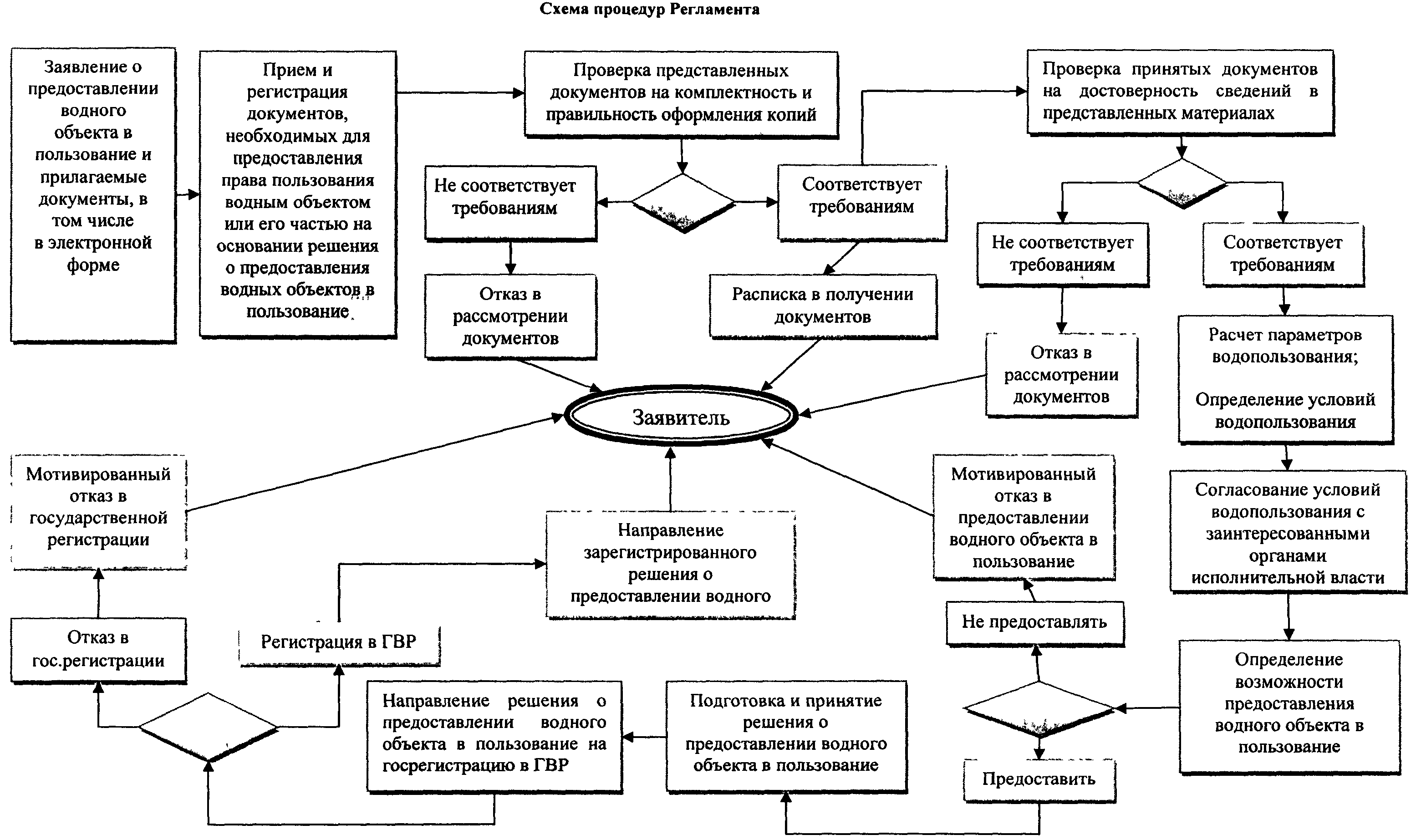 Приложение 4к административному регламентупредоставления муниципальной услугиБЛАНК МЕЖВЕДОМСТВЕННОГО ЗАПРОСА О ПРЕДОСТАВЛЕНИИ ДОКУМЕНТАЗапрос о предоставлении информации/сведений/документа(нужное подчеркнуть)Уважаемый (ая) __________________________________!Прошу Вас предоставить (указать запрашиваемую информацию/сведения/акт) _____________________________________________________________________________________________________________________________________________в целях предоставления муниципальной услуги ____________________________________________________________________________________________________________________________________________________________________________(указать наименование услуги и правовое основание запроса)_______________________________________________________________________(указать ФИО получателя услуги полностью).на основании следующих сведений: ______________________________________________________________________________________________________________________________________________(указать сведения в составе запроса)Ответ прошу направить в срок до _______. К запросу прилагаются:1. _____________________________________________________________________(указать наименование и количество экземпляров документа)2. _____________________________________________________________________3. _____________________________________________________________________исп. _____________________________тел. _____________________________Приложение 5к административному регламентупредоставления муниципальной услугиРАСПИСКАПОЛУЧЕНИИ ДОКУМЕНТОВКому ___________________________________ ___________________________________ (фамилия, имя, отчество заявителя/представителя заявителя)Исх. N______ от "____" ___________ 20__г. Я, _____________________________________, получил "___"__________20__г. (Ф.И.О. сотрудника, принявшего комплект документов) (дата)от ____________________________________________________________________ (полное и сокращенное наименование юридического лица, Ф.И.О. заявителя - физического лица)заявление о предоставлении в пользование водного объекта или его части на основании решения о предоставлении водного объекта в пользование (от "___"____________20__г. вх. N______) и прилагаемые к нему документы (дата и входящий номер соответствующего заявления)согласно описи.Приложение: копия заполненной описи документов и материалов, необходимых для предоставления водного объекта или его части на основании решения о предоставлении водного объекта в пользование.М.П. ___________________________________________ ________________________ (лицо, ответственное за прием и регистрацию (подпись) документов в уполномоченном органе)Почтовый адрес для направления корреспонденцииФактический адрес месторасположенияАдрес электронной почты для направления корреспонденцииТелефон для справокТелефоны отделов или иных структурных подразделенийОфициальный сайт в сети Интернет (если имеется)ФИО и должность руководителя органаДень неделиЧасы работы (обеденный перерыв)Часы приема гражданПонедельникВторникСредаЧетвергПятницаСубботаВоскресеньеПочтовый адрес для направления корреспонденцииФактический адрес месторасположенияАдрес электронной почты для направления корреспонденцииТелефон для справокТелефон-автоинформаторОфициальный сайт в сети Интернет ФИО руководителяДни неделиЧасы работыПонедельникВторникСредаЧетвергПятницаСубботаВоскресеньеC уважением,<должность руководителя ОМСУ>(Руководитель МФЦ) __________________________(Ф.И.О.) ________________________ (подпись)